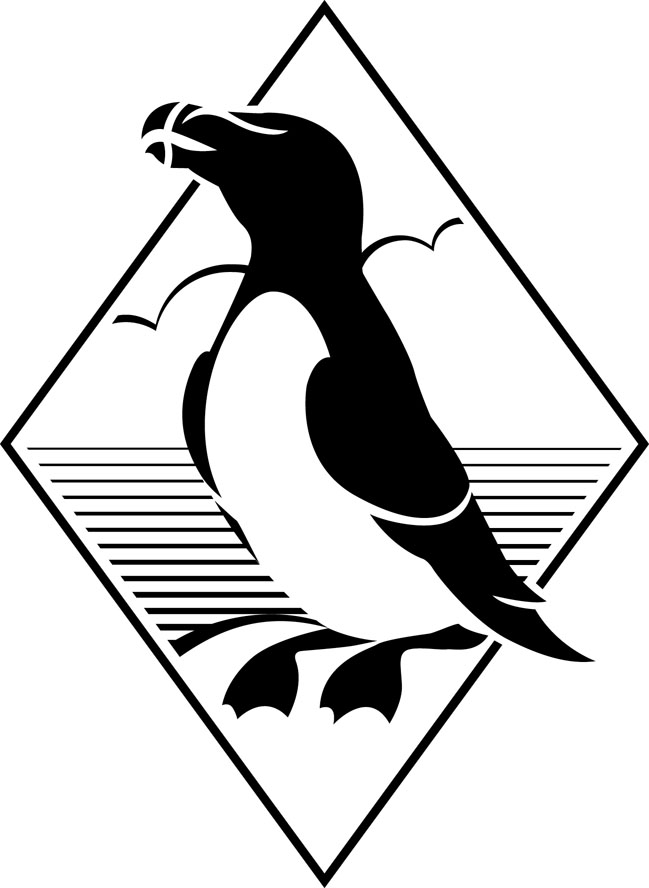 PARC CENEDLAETHOL ARFORDIR PENFRO CYNLLUN CORFFORAETHOL 2016/17CyflwyniadMae Awdurdod y Parc Cenedlaethol yn gwneud amrywiaeth eang o waith sy'n cyfrannu at fywiogrwydd yr ardal leol, o reoli cadwraeth a mynediad cyhoeddus i gefnogi'r economi leol a chymeradwyo datblygiadau tai fforddiadwy. Bydd Awdurdod y Parc Cenedlaethol yn ymdrechu i sicrhau ein bod yn cyrraedd disgwyliadau ein cwsmeriaid, boed yn breswylwyr neu'n ymwelwyr, a Llywodraeth Cymru yn ystod cyfnod o gyfyngu economaidd. Adeg paratoi'r ddogfen hon, mae'r Awdurdod yn ansicr ynghylch ei setliad ariannol gan Lywodraeth Cymru ar gyfer 2016/17 ac nid yw'n glir a yw'n ofynnol o hyd i'r Awdurdod gyhoeddi Cynllun Gwella Blynyddol. Hefyd mae dyletswydd ar yr Awdurdod, o dan Ddeddf Llesiant Cenedlaethau'r Dyfodol 2015, i bennu ei amcanion llesiant ac i arddangos sut mae'r rhain yn cyfrannu at saith Nod Llesiant Llywodraeth Cymru. Er mwyn lleihau'r gofynion o ran adnoddau, mae'r tri Awdurdod Parc Cenedlaethol yng Nghymru wedi cytuno i weithio'n unol â fformat cyffredin Cynllun Corfforaethol, sy'n cydymffurfio â'r gwahanol ddeddfwriaeth ac sy'n bodloni gofynion Swyddfa Archwilio Cymru. Bob blwyddyn mae'r Awdurdod yn cychwyn ar ei gylchred o ran blaengynllunio gwaith a pharatoi'r gyllideb ym mis Hydref er mwyn cymeradwyo cyllideb gytbwys erbyn 15 Chwefror. O'r blaen, mae'r Awdurdod wedi pennu ei Gynllun Gwella, gan seilio ei amcanion gwella ar y dibenion statudol. Mae'r cynllun corfforaethol hwn yn dechrau â saith nod llesiant Llywodraeth Cymru ac mae'n pennu amcanion a rhaglenni gwaith yr Awdurdod ar gyfer 2016/17 er mwyn cyfrannu at y rhain yn ôl gofynion Deddf Llesiant Cenedlaethau'r Dyfodol. Mae Awdurdodau'r Parciau Cenedlaethol yn wynebu galwadau cynyddol sy'n gwrthdaro o bryd i'w gilydd o ran cyflawni cadwraeth, mynediad cyhoeddus, cyflogaeth leol a thai fforddiadwy, ar adeg pan fo adnoddau wedi'u cyfyngu. Wrth baratoi'r cynllun hwn rydym wedi adolygu'r cynnydd a wnaed yn ystod 2015 a hefyd wedi ystyried unrhyw newidiadau mewn deddfwriaeth neu yn y gymdeithas yn gyffredinol, ynghyd â thoriadau cyllid a allai effeithio ar ein gwaith. CefndirParc Cenedlaethol Arfordir PenfroCafodd Parc Cenedlaethol Arfordir Penfro ei ddynodi yn 1952 o dan Ddeddf Parciau Cenedlaethol a Mynediad i Gefn Gwlad 1949. Mae'r Parc Cenedlaethol yn cwmpasu ardal o 612 cilomedr sgwâr, ac mae tua 23,000 o bobl yn byw mewn rhyw 50 o ardaloedd cyngor cymuned. Yn ei fan mwyaf llydan, mae'r Parc Cenedlaethol tua 16 cilomedr o led ac yn ei fan mwyaf cul, 200 metr yn unig yw. Mae'r rhan fwyaf o'r Parc Cenedlaethol mewn perchenogaeth breifat a dim ond tua 1% y mae'r Awdurdod yn berchen arno. Awdurdod Parc Cenedlaethol Arfordir PenfroCafodd Awdurdod Parc Cenedlaethol Arfordir Penfro ei greu fel awdurdod lleol annibynnol ac iddo ddiben arbennig, a hynny o dan Ddeddf yr Amgylchedd 1995 (y Ddeddf). Mae'r Awdurdod yn cynnwys 18 Aelod, y mae 12 ohonynt wedi'u henwebu gan Gyngor Sir Penfro a chwech wedi'u penodi gan Lywodraeth Cymru. Dibenion y ParcMae'r Ddeddf yn nodi mai Dibenion Awdurdod Parc Cenedlaethol yw:  Gwarchod a gwella harddwch naturiol, bywyd gwyllt a threftadaeth ddiwylliannol ardal y parc Hyrwyddo cyfleoedd i'r cyhoedd ddeall a mwynhau rhinweddau arbennig yr ardal. Hefyd mae'r Ddeddf yn nodi bod dyletswydd ar yr Awdurdod, wrth fynd ar drywydd y dibenion uchod, i feithrin llesiant cymdeithasol ac economaidd cymunedau lleol. Fel rhan o lywodraeth leol, hefyd mae'r Awdurdod yn cyfrannu at nifer o nodau ehangach Llywodraeth Leol o ran yr economi, iechyd, cynaliadwyedd a chynhwysiant cymdeithasol.  Yn ogystal mae'r Awdurdod yn bodloni'r dyheadau am wasanaethau cyhoeddus gwell a bennwyd mewn polisïau a deddfwriaeth gan gynnwys Cymru'n Un: Cenedl Un Blaned a Llesiant Cenedlaethau'r Dyfodol. Yr Awdurdod yw'r awdurdod cynllunio statudol ar gyfer ardal y Parc Cenedlaethol ac mae'n gyfrifol am baratoi'r Cynllun Datblygu Lleol. Bob pum mlynedd mae'n ofynnol i'r Awdurdod lunio Cynllun Rheoli y Parc Cenedlaethol sy'n pennu sut yr hoffai weld y Parc Cenedlaethol yn cael ei reoli, a hynny nid gan yr Awdurdod yn unig ond gan yr asiantaethau a'r sefydliadau eraill y gallai eu gweithgareddau effeithio ar y Parc. CyllidLlywodraeth Cymru sy'n penderfynu ynghylch gwariant net yr Awdurdod am 2016/17, trwy bennu'r Grant Parciau Cenedlaethol blynyddol a'r ardoll ar £3,939,000, sy'n ostyngiad o 6% o gymharu â £4,192,000 y flwyddyn flaenorol, a heb grant cyfalaf ychwanegol. Caiff incwm lleol o tua £1.4 miliwn ei greu trwy ffïoedd cynllunio, taliadau mynediad, gwerthu nwyddau, meysydd parcio ac ati. Gwybodaeth Ariannol 2014/15Yn ogystal roedd gwariant cyfalaf yr Awdurdod yn £549,000, a chyllidwyd y rhan fwyaf ohono gan grantiau allanol. NODAU LLESIANT LLYWODRAETH CYMRU Mae'r Cynllun Corfforaethol hwn wedi'i baratoi gyda golwg ar gymryd i ystyriaeth ofynion Deddf Llesiant Cenedlaethau'r Dyfodol. Mae'r Awdurdod yn aelod o Fwrdd Gwasanaethau Cyhoeddus Sir Benfro ac mae'n cyfrannu at y gwaith o ddatblygu Asesiad Llesiant Sir Benfro a fydd yn arwain at greu'r Cynllun Llesiant Lleol. Bydd yr Awdurdod yn pennu ei nodau llesiant pan gytunir ar Gynllun Llesiant Sir Benfro. Mae Llywodraeth Cymru wedi nodi'r canlyniadau canlynol i awdurdodau cyhoeddus eu rhoi ar waith. Amcanion LlesiantEr nad yw Cynllun Llesiant ac Asesiad Llesiant Sir Benfro wedi cael eu cwblhau (bwriedir gwneud hynny yn 2018), fel mesur dros dro mae'r Awdurdod wedi pennu saith amcan llesiant sy'n cyfrannu at y Nodau Llesiant. Er mwyn parhau i fodloni gofynion y Mesur Llywodraeth Leol, ein hamcanion Llesiant cytunedig fydd ein hamcanion Gwella ar gyfer y flwyddyn nesaf hefyd. 
Egwyddor Datblygu CynaliadwyMae Deddf Llesiant Cenedlaethau'r Dyfodol yn ei gwneud yn ofynnol i gyrff cyhoeddus weithredu'n unol â'r egwyddor datblygu cynaliadwy fel y dangosir isod:- Tymor HirMae Cynllun Rheoli diweddaraf y Parc Cenedlaethol, sy'n mynd i gael ei adolygu yn 2019, yn pennu gweledigaeth ar gyfer yr ardal yn 2050. Er bod y cynllun hwn ar gyfer y Parc fel ardal, hwn yw sail rhaglenni gwaith yr Awdurdod ar gyfer y blynyddoedd nesaf. Yn yr un modd, fel awdurdod cynllunio, mae ein Cynllun Datblygu Lleol yn pennu polisi cynllunio ar gyfer cyfnod o ddeg mlynedd. Mae llawer o'n gwaith cadwraeth wedi'i seilio ar ganlyniadau tymor hir, sydd yn aml yn cymryd mwy na deg mlynedd i ddwyn ffrwyth yn llawn. Trwy hybu cynnydd mewn gweithgareddau hamdden, efallai y bydd y manteision yn rhai a welir yn y tymor hir, a bydd ein gwaith gyda phlant yn helpu i feithrin dealltwriaeth ynddynt ac i sicrhau bod eu hymddygiad yn dda,  nid yn unig nawr ond wrth iddynt dyfu'n oedolion ac o bosibl ymlaen i'r genhedlaeth nesaf. AtalTrwy edrych ar y sefyllfa yn y tymor hir fel y disgrifir uchod, mae'r rhan fwyaf o'n gwaith yn ataliol yn hytrach na mabwysiadu ymagwedd 'ateb sydyn' yn y tymor byr. Bwriad prosiect presennol, sy'n cynnwys cymunedau lleol a lle eir ati i waredu planhigion goresgynnol yn y gymdogaeth, yw mynd i'r afael â'r broblem dro ar ôl tro ar hyd pob cwrs dŵr a thrwy hynny sicrhau nad yw'n codi ei phen eto. Ymagwedd integredigFel partner gwahoddedig ar Fwrdd Gwasanaethau Cyhoeddus Sir Benfro, rydym yn disgwyl cyfrannu at yr holl amcanion llesiant trwy ein gwaith ni ein hunain a gwaith gyda'n partneriaid, fel y dangosir yng Nghynllun Rheoli y Parc Cenedlaethol. Cydweithio Ceir nifer o enghreifftiau o weithio integredig a gweithio ar y cyd gydag awdurdodau lleol ac awdurdodau Parciau Cenedlaethol eraill, Cyfoeth Naturiol Cymru, y Weinyddiaeth Amddiffyn, y Gwasanaeth Tân ac Achub, a'r Ymddiriedolaeth Genedlaethol er mwyn cyflawni prosiectau a gwell gwasanaethau. Mae Fforwm Arfordirol Sir Benfro yn enghraifft o gydweithio llwyddiannus rhwng rhai o'r sefydliadau hyn. Bydd yr ymagwedd hon yn cael ei chadw a'i datblygu. CyfranogiWrth baratoi Cynllun Rheoli y Parc Cenedlaethol a'r Cynllun Datblygu Lleol, mae'r Awdurdod hwn yn ymgynghori'n helaeth â'r cymunedau lleol a grwpiau â diddordeb arbennig. Caiff llawer o'n gwaith ei seilio ar gydweithrediad a chyfranogiad perchenogion tir, gwirfoddolwyr, grwpiau iechyd a gofal cymdeithasol, a sefydliadau eraill â diddordeb arbennig. LlywodraethuMae'r Awdurdod llawn yn cwrdd o leiaf chwe gwaith y flwyddyn i ystyried materion polisi ac i wneud penderfyniadau ynghylch eitemau nad ydynt wedi'u dirprwyo i'r Prif Weithredwr. Mae'r Awdurdod llawn yn penderfynu ynghylch y gyllideb bob mis Chwefror. Mae'r Pwyllgor Rheoli Datblygu yn cwrdd bob chwe wythnos i benderfynu ynghylch ceisiadau cynllunio. Adroddir ynghylch perfformiad gweithredol bob chwarter i'r Pwyllgor Adolygu Gweithredol, a hefyd cyflwynir adroddiadau cyllid ac archwilio yn chwarterol i'r Pwyllgor Adolygu Gwasanaethau Corfforaethol ac Archwilio. Gall y ddau bwyllgor adolygu argymell i'r Awdurdod llawn fod angen cymryd camau pellach. Yn ogystal, caiff perfformiad ei adolygu mewn cyfarfodydd Rheoli wythnosol ac mewn cyfarfodydd Arweinwyr Tîm misol. Yn dilyn adolygiad canol tymor, mae'r cylch cynllunio perfformiad yn ailgychwyn er mwyn paratoi'r blaenoriaethau corfforaethol a'r gyllideb ar gyfer y flwyddyn ganlynol a cheir cyfres o weithdai y mae'r Aelodau'n mynd iddynt. Sut y byddwn yn cyflawni ein hamcanion llesiantAmcan Llesiant 1 – Hybu a chefnogi datblygiad cyflogaeth a busnesau cynaliadwy, yn enwedig ym maes twristiaeth a hamdden. Beth fyddwn yn ei wneud Ble rydym arni yn awr? Mae'r gwaith o baratoi'r Cynllun Datblygu Lleol nesaf wedi dechrau eisoes trwy adolygu'r polisïau cynllunio presennol, ac mae'r cytundeb cyflawni i'w gwblhau'n derfynol erbyn canol 2016. Rydym yn cydnabod pwysigrwydd twristiaeth i'r economi leol ac yn cefnogi hyn trwy hyrwyddo'r amgylchedd naturiol a mynediad i gefn gwlad. Hefyd rydym yn gweithio'n agos gyda 'Pembrokeshire Tourism' a phartneriaid. Mae'r Llwybr Cenedlaethol, sy'n ased twristiaeth sylweddol, yn cael ei hyrwyddo a'i gynnal gan yr Awdurdod. Mae'r Gronfa Datblygu Cynaliadwy yn cefnogi pum prosiect masnachol yn ystod 2015/16 a bydd tri chais pellach yn cael eu hystyried ym mis Ionawr. Mae cynllun hyfforddiant ar gyfer rheoli cefn gwlad, mewn partneriaeth ag Awdurdod Parc Cenedlaethol Bannau Brycheiniog a Chyngor Bwrdeistref Sirol Torfaen, wedi rhoi cymwysterau a phrofiad ymarferol i bump o hyfforddeion yn flynyddol. Enghreifftiau o gynllunio yn cyfrannu at ddatblygiad economaidd Yn ystod y blynyddoedd diwethaf mae'r gwasanaeth cynllunio wedi cymeradwyo nifer o ddatblygiadau sylweddol; mewn rhai ohonynt codir adeiladau o'r newydd ac mewn eraill gwneir addasiadau. Ymhlith y rhain y mae bwyty ar yr arfordir, gwesty â 68 gwely cysylltiedig â 39 o fflatiau a 3 uned fasnachol, addasu dau adeilad ysgol sy'n segur, addasu gwesty â 10 gwely, addasu bragdy bach, ac addasu depo cludiant segur yn ganolfan fanwerthu a swyddfeydd newydd. Ers mis Ebrill 2014, mae 20 o geisiadau am lety gwyliau newydd neu addasiadau i lety gwyliau wedi cael eu cymeradwyo. Ar y cyfan mae'r gwasanaeth yn cymeradwyo mwy na 90% o'r holl geisiadau cynllunio. Sut beth fydd llwyddiant? Cynllun Datblygu Lleol newydd a fabwysiedir erbyn 2020; Gweithio'n agosach gyda'r sector twristiaeth trwy 'Pembrokeshire Tourism'; Hyrwyddo rhagor ar Lwybr yr Arfordir trwy'r cyfryngau cymdeithasol;Dyrannu holl gyllid grant y Gronfa Datblygu Cynaliadwy; Rhoi'r rhaglen bresennol i hyfforddeion ar waith yn llwyddiannus, gan sicrhau bod yr hyfforddeion yn camu ymlaen i gyflogaeth neu hyfforddiant pellach a recriwtio pump arall. Amcan Llesiant 2 - Hyrwyddo a datblygu'r defnydd o reoli ecosystemauBeth fyddwn yn ei wneudBle rydym arni yn awr? Mae Cynllun Rheoli diweddaraf y Parc Cenedlaethol yn cyfrannu at reoli ecosystemau ac rydym yn gweithio gyda Chyfoeth Naturiol Cymru ac eraill i ddatblygu arfer da a chynnwys polisïau cynllunio datblygiad. Bob blwyddyn mae tua 2,000 o ddiwrnodau gwirfoddolwyr yn rhan o weithgareddau cadwraeth a mynediad a arweinir gan Awdurdod y Parc Cenedlaethol. Mae mwy na 70% o'n hadeiladau ni ein hunain a'r rheini â chytundebau rheoli yn cyflawni amcanion eu cynllun rheoli, ac mae'r gweddill, y prynwyd y rhan fwyaf ohonynt yn ddiweddar, bellach yn gwneud cynnydd. Prosiect Rhywogaethau Goresgynnol Cwm Gwaun Gan ddefnyddio cyllid o'r Gronfa Datblygu Cynaliadwy, mae arweinydd prosiect wedi'i benodi i gydgsylltu'r gwaith o waredu rhywogaethau goresgynnol, yn enwedig Clymog Japan a Jac y Neidiwr, o rannau o Gwm Gwaun. Trwy fynd i'r afael â'r broblem hon ar raddfa dalgylch afon a datblygu'r sgiliau angenrheidiol a diddordeb ymysg perchenogion tir a chymunedau lleol, bwriad yr ymagwedd hon yw gwaredu'r rhywogaeth yn ei tharddle a rhoi'r driniaeth angenrheidiol dro ar ôl tro er mwyn sicrhau nad yw'n aildyfu. Mae ardaloedd cymunedol eraill eisoes yn gofyn am gymorth i ddatblygu eu cynlluniau eu hunain. Sut beth fydd llwyddiant? Bydd rheoli ecosystemau yn rhan ganolog o gynlluniau rheoli'r Parc Cenedlaethol yn y dyfodol; Byddwn yn annog rhagor o wirfoddolwyr a grwpiau cymunedol i ymuno yn ein gwaith; Byddwn yn parhau i weithio gyda pherchenogion tir a phartneriaid i hybu rheoli cynefinoedd; Bydd rôl weithredol wedi bod gan yr Awdurdod o ran helpu i baratoi'r Asesiad Llesiant ar gyfer y Bwrdd Gwasanaethau Cyhoeddus; a Bydd cynnydd yn y cyllid grant ar gyfer cadwraeth a gwelliannau. Amcan Llesiant 3 – Galluogi ac annog rhagor o bobl i wella eu llesiant trwy wneud mwy o ddefnydd o'r Parc Cenedlaethol, waeth beth eu hamgylchiadau Beth fyddwn yn ei wneudBle rydym arni yn awr? Mae mwy nag 80% o'r llwybrau troed yn y Parc Cenedlaethol yn agored ac yn cael eu cynnal a'u cadw hyd at ein safon, a'u hyrwyddo trwy 200 o fapiau y gellir eu lawrlwytho ar ein gwefan. Mae ein Parcmyn yn ymwneud â bron 3,000 o blant ysgol y flwyddyn, ac mae 7,000 arall yn mynd i Gaeriw a Chastell Henllys. Mae cyllid y Gronfa Datblygu Cynaliadwy yn cefnogi cynllun peilot 'Gofal yn y Gymuned' a reolir gan Gyngor Cymuned Solfach. Yn 2014/5 roedd 60% (30 uned) o'r holl dai a gafodd ganiatâd cynllunio yn rhai fforddiadwy, a chafodd £52,338 arall ei gasglu dan gytundebau Adran 106. Mae gwasanaeth bysiau'r arfordir yn darparu cludiant sy'n cael ei werthfawrogi'n fawr gan breswylwyr yn yr ardaloedd gwledig, yn ogystal â chan ymwelwyr. Prosiect 'Walkability' Yn ystod y 12 mis diwethaf mae'r cynllun 'Walkability', sy'n cael ei gyllido'n rhannol gan 'Dewch i Gerdded Cymru', wedi cynnal 204 o sesiynau cerdded y mae mwy na 2,300 o bobl wedi cymryd rhan ynddynt. Mae defnydd helaeth wedi cael ei wneud o'r bysiau Trafnidiaeth Gymunedol, a chan fod ganddynt fynediad cadeiriau olwyn bu'n bosibl i nifer o ddefnyddwyr cadeiriau olwyn a sgwteri symudol gymryd rhan. Yn ogystal â'r defnydd rheolaidd o sgwteri symudedd gan grwpiau 'Walkability' penodol, yn ôl adroddiadau o Gastell Caeriw, Canolfan Wybodaeth Trefdraeth, ac Oriel y Parc, mae cynnydd sylweddol wedi bod yn y galw am y tri sgwter symudedd y mae modd eu llogi. Mae gwasanaethau 'Walkability' wedi cael eu ceisio mwyfwy gan grwpiau sydd ag anghenion dysgu, symudedd, neu feddygol ychwanegol a phenodol, boed yn ddementia, yn anabledd corfforol, yn gyflyrau ar yr ysgyfaint neu gymorth iechyd meddwl. Mae'r prosiect wedi gweithio gydag ystod eang o grwpiau yn cynnwys: Age Concern, Cymdeithas Alzheimer's, Tîm Lles Teuluoedd y Fyddin, Bikemobility, Fferm Clynfyw, Cynllun Gwobr Dug Caeredin, Elliots Hill Care, Tîm Atgyfeiriadau Ymarfer Corff, Cymunedau yn Gyntaf, Pobl yn Gyntaf Sir Benfro, a Shalom House.Trigolion Sir Benfro yw bron pawb sydd wedi bod yn rhan o'r gweithgareddau, gan ddod o bob cwr o'r sir; o Landudoch i Saundersfoot, ynghyd â llawer o bobl o'r trefi mwyaf. Gan mai un o amcanion y prosiect yw galluogi pobl i grwydro'r amrywiaeth o dirweddau sydd i'w cael yn Sir Benfro, mae'r teithiau wedi'u cynnal ar hyd sawl rhan o'r arfordir, ar lannau afon Cleddau, ar fryniau'r Preseli ac ar ffermdir clytwaith mewnol, a hynny o Lanrhath i Foncath ac o'r Porth Mawr i Lawhaden. Mae cyrsiau hyfforddiant Arweinwyr Teithiau Cerdded wedi cael eu trefnu i wirfoddolwyr a staff o sefydliadau cysylltiedig. Dewiswyd y prosiect gan Adran yr Amgylchedd, Bwyd a Materion Gwledig i'w ddefnyddio fel astudiaeth achos o ran sut mae'r amgylchedd gwledig yn gallu cael ei ddefnyddio i wella iechyd a llesiant. Fe'i cyflwynwyd i'r Comisiwn Ewropeaidd fel rhan o gynhadledd ym Mrwsel ym mis Ionawr 2016. Sut beth fydd llwyddiant? Cynnal y lefelau presennol o lwybrau defnyddiadwy a chynyddu'r hyrwyddo a'r cyhoeddusrwydd ynghylch manteision ac argaeledd y llwybrau; Cychwyn ar brosiectau ar y cyd gyda gweithwyr iechyd proffesiynol; Cynnal ein lefel ymgysylltu â phlant ysgol sy'n cymryd rhan mewn gweithgareddau a drefnir gan yr Awdurdod; Cynnydd o ran cymeradwyo tai fforddiadwy; Ystod fwy amrywiol o ymgeiswyr i fod yn Aelodau nesaf a benodir gan Lywodraeth Cymru; Cadw'r cyllid ar gyfer gwasanaeth bysiau'r arfordir. Amcan Llesiant 4 – Annog cymunedau i ymgysylltu mwy â'r Parc Cenedlaethol Beth fyddwn yn ei wneudBle rydym arni yn awr? Er bod llawer o grwpiau a gwirfoddolwyr yn rhan o waith Awdurdod y Parc Cenedlaethol, dim ond yn achlysurol yr ydym wedi ymuno mewn prosiectau a gychwynnwyd gan PLANED neu PAVS, ac rydym fel arfer wedi gweithio gyda chymunedau unigol yn uniongyrchol. Sut beth fydd llwyddiant? Ymwneud rhagor â phrosiectau yn y gymuned gan ddefnyddio cyfraniadau'r staff a chyllid i helpu arian cyfatebol; Mabwysiadu'r Cynllun Datblygu Lleol newydd erbyn 2020. Amcan Llesiant 5 – Parhau i sicrhau bod cydraddoldeb yn rhan annatod o waith a diwylliant Awdurdod y Parc CenedlaetholBeth fyddwn yn ei wneudBle rydym arni yn awr? Mae cynllun mentora ar waith i annog ystod fwy amrywiol o ddarpar Aelodau i'r Awdurdod. Mae'r Awdurdod yn diwygio ei Gynllun Cydraddoldeb Strategol.Mae'r Awdurdod yn talu'r Cyflog Byw cyfredol i'r holl staff. Sut beth fydd llwyddiant? Bydd y cylch nesaf o benodiadau gan Lywodraeth Cymru yn gynrychioliad cywirach o gymdeithas.  Y Cyflog Byw fydd yr isafswm a delir gan yr awdurdod. Cyhoeddi Cynllun Cydraddoldeb Strategol newydd ddechrau blwyddyn ariannol 2016/17. Amcan Llesiant 6 – Diogelu a hyrwyddo diwylliant ieithyddol, celfyddydau, a threftadaeth lleol yr ardalBeth fyddwn yn ei wneudBle rydym arni yn awr? Mae'r gwaith o gydymffurfio â Safonau'r Gymraeg a hybu mwy o ddefnydd o'r Gymraeg yn ein gwaith wedi dechrau eisoes. Mae Caeriw a Chastell Henllys yn rhoi cyflwyniad i fwy na 60,000 o bobl y flwyddyn i hanes a chyn-hanes yr ardal. O bryd i'w gilydd mae'r Awdurdod yn trefnu 'cloddiadau' archeoleg ac yn gwahodd gwirfoddolwyr lleol i gymryd rhan. Astudiaeth Achos - Oriel y Parc, Tyddewi Mae mwy na 150,000 o bobl yn ymweld â chanolfan ymwelwyr Oriel y Parc yn Nhyddewi yn flynyddol, a hefyd mae bron 30,000 yn ymweld â'r oriel. Fe'i rheolir gan Amgueddfa Genedlaethol Cymru, sy'n darparu arddangosfa gelf sy'n newid yn gyson ac arteffactau wedi'u seilio ar thema cysylltiedig â'r dirwedd. Mae hwn yn gyfle i arddangos eitemau a gedwir yn y storfa fel arfer. Mae llawer o weithgareddau cymunedol yn cael eu cynnal yng Nghanolfan Oriel y Parc, gan gynnwys artistiaid a cherddorion lleol fel rhan o Ŵyl Gelfyddydau flynyddol Tyddewi. Sut beth fydd llwyddiant? Rhoi Safonau'r Gymraeg ar waith ar amser; Mabwysiadu a gweithredu strategaeth iaith Gymraeg;  Cynyddu nifer y staff sy'n defnyddio'r Gymraeg yn y gwaith; Cynyddu nifer yr ymwelwyr â Chaeriw, Castell Henllys ac Oriel y Parc; Cynnal y rhaglen Artist Preswyl yn llwyddiannus yn Oriel y Parc; Cyflwyno tymor Awdur Preswyl yn Oriel y Parc. Amcan Llesiant 7 – Sicrhau bod ein gwaith yn gwneud cyfraniad cadarnhaol at lesiant byd-eang. Beth fyddwn yn ei wneudBle rydym arni yn awr? Mae ein holl dendrau contract yn cael eu cynnig trwy 'GwerthwchiGymru'. Ar hyn o bryd mae 8 o brosiectau Cronfa Datblygu Cynaliadwy ar waith a bydd 6 phrosiect arall yn dechrau yn 2016/17. Trwy ein prosiect 'Gwneud ein hadeiladau'n fwy gwyrdd‘ (Greening our buildings), rydym wedi gosod ffynonellau ynni adnewyddadwy mewn sawl adeilad sy'n cynnwys boeleri biomas, paneli haul a ffotofoltäig, pympiau gwres o'r ddaear a phympiau gwres ffynhonnell aer. Lle bo'n bosibl gosodwyd goleuadau LED yn lle goleuadau fflwroleuol a sbotoleuadau. Defnyddir cerbydau allyriadau isel. Astudiaeth Achos – Adeilad Pencadlys Awdurdod Parc Cenedlaethol Arfordir Penfro Er ei fod dros 100 mlwydd oed, mae'r adeilad hwn wedi cael gradd 'B' o 42 ar gyfer y dystysgrif ynni. Fel arfer, gradd 'D' neu 'E' o oddeutu 100 fyddai adeilad cyffredin o'r un oed a maint yn eu cael. Llwyddwyd i wneud hyn trwy leihau'r ynni a ddefnyddir yn barhaus, a hynny i ddechrau trwy inswleiddio ac wedyn gosod boeler biomas effeithlon gyda phaneli haul a phaneli ffotofoltäig. Trwy wneud gostyngiadau cynyddol fesul cam ar ffurf canoli argraffu, goleuadau LED, a mwy o ymwybyddiaeth gan y staff, mae'r radd yn dal i ostwng tuag at y targed sef gradd 'A'. Sut beth fydd llwyddiant? Bod ein hallyriadau carbon yn dal i leihau o flwyddyn i flwyddyn;Bod y Gronfa Datblygu Cynaliadwy yn cefnogi prosiectau cynaliadwyedd arloesol; Bod ein tendrau'n cael eu dyfarnu trwy ‘GwerthwchiGymru’; Ein bod yn annog mwy o bobl yn y gymuned i gymryd rhan mewn mwy o brosiectau lleol. Dangosyddion PerfformiadGellir anfon sylwadau ar y fersiwn hon o'r Cynllun Corfforaethol neu fersiynau eraill ohono trwy'r e-bost at gwybodaeth@arfordirpenfro.org.uk gan roi ‘Cynllun Corfforaethol’ fel testun neu'n ysgrifenedig i Awdurdod Parc Cenedlaethol Arfordir Penfro, Parc Llanion, Doc Penfro, SA72 6DYMawrth 2016NodDisgrifiad o'r nod Cymru ffyniannus. Cymdeithas arloesol, gynhyrchiol a charbon isel sy'n cydnabod terfynau'r amgylchedd byd-eang, ac sydd o'r herwydd yn defnyddio adnoddau'n effeithlon ac yn gymesurol (yn cynnwys gweithredu ynghylch newid yn yr hinsawdd) ac sy'n datblygu poblogaeth fedrus ag addysg dda mewn economi sy'n creu cyfoeth ac yn darparu cyfleoedd cyflogaeth, gan alluogi pobl i fanteisio ar y cyfoeth a gynhyrchir trwy gael gwaith boddhaol. Cymru wydn. Cenedl sy'n cynnal ac yn gwella amgylchedd naturiol bioamrywiol sydd ag ecosystemau iach gweithredol sy'n cefnogi gwytnwch cymdeithasol, economaidd ac ecolegol a'r gallu i addasu i newid (er enghraifft newid yn yr hinsawdd). Cymru fwy iach.  Cymdeithas lle mae llesiant corfforol a meddyliol pobl mor iach â phosibl a lle deellir dewisiadau ac ymddygiadau sy'n fuddiol i iechyd yn y dyfodol. Cymru fwy cyfartal. Cymdeithas sy'n galluogi pobl i gyrraedd eu potensial waeth beth eu cefndir neu eu hamgylchiadau (yn cynnwys eu cefndir cymdeithasol-economaidd a'u hamgylchiadau). Cymru â chymunedau cydlynus Cymunedau deniadol, hyfyw, a diogel sydd â chysylltiadau da Cymru â diwylliant bywiog lle mae'r Gymraeg yn ffynnu. Cymdeithas sy'n hyrwyddo ac yn diogelu diwylliant, treftadaeth a'r Gymraeg, ac sy'n annog pobl i gymryd rhan yn y celfyddydau ac mewn chwaraeon a gweithgareddau hamdden. Cymru sy'n gyfrifol yn fyd-eang. Cenedl sydd, wrth wneud unrhyw beth i wella llesiant economaidd, cymdeithasol, amgylcheddol a diwylliannol Cymru, yn ystyried a all hynny gyfrannu'n gadarnhaol at lesiant byd-eang. Amcanion Llesiant APCAP Cyfraniad at Nodau Llesiant Hybu a chefnogi datblygiad cyflogaeth a busnesau cynaliadwy, yn enwedig ym maes twristiaeth a hamdden. Cyfrannu at ‘Gymru Ffyniannus’ a ‘Chymru Wydn’ trwy hybu datblygiad busnesau newydd a phresennol a chynyddu nifer y swyddi gan beidio â chefnogi defnydd anghynaladwy o adnoddau naturiol. Dylai mwy o gyflogaeth gefnogi 'Cymru Fwy Cyfartal' a hefyd 'Cymru Fwy Iach'. Hyrwyddo a datblygu'r defnydd o reoli ecosystemau Mae defnyddio rheoli ecosystemau yn dechneg allweddol o ran paratoi'r Asesiad Llesiant ar gyfer y Bwrdd Gwasanaethau Cyhoeddus, o ran sicrhau  'Cymru Wydn' ac o ran paratoi unrhyw Gynllun Datblygu Lleol a Chynllun Rheoli y Parc Cenedlaethol yn y dyfodol. Galluogi ac annog rhagor o bobl i wella eu llesiant trwy wneud mwy o ddefnydd o'r Parc Cenedlaethol, waeth beth eu hamgylchiadau Gall gwneud gweithgareddau yng nghefn gwlad, hyd yn oed cerdded, wella'r teimlad o lesiant a lleihau straen a gall fod yn ysbrydoliaeth. Trwy hybu gweithgareddau, annog gwirfoddolwyr a chefnogi'r rheini sydd â chyfyngiadau corfforol, cyfyngiadau economaidd neu gyfyngiadau eraill, mae'r amcan hwn yn cyfrannu at 'Gymru Fwy Iach' a 'Chymru Fwy Cyfartal'. Gweithio ochr yn ochr â chymunedau i'w helpu i fanteisio i'r eithaf ar Awdurdod y Parc Cenedlaethol  Mae llawer o gymunedau a grwpiau lleol eisoes yn cyfrannu at waith Awdurdod y Parc Cenedlaethol, o ymatebion ymgynghori i brosiectau gwelliannau amgylcheddol lleol. Bydd gwella graddfa a chwmpas y rhain yn ychwanegu at 'Gymru â chymunedau cydlynus'.  Parhau i sicrhau bod cydraddoldeb yn rhan annatod o waith a diwylliant Awdurdod y Parc Cenedlaethol Mae'r Awdurdod yn annog pobl llai abl i ymgysylltu a chyfrannu ac mae'n hyrwyddo cydraddoldeb ac amrywiaeth ymhlith ei staff a'i Aelodau a thrwy gyfleoedd hyfforddiant. Diogelu a hyrwyddo diwylliant ieithyddol, celfyddydau, a threftadaeth lleol yr ardal Mae gan Sir Benfro ddiwylliant cyfoethog o ran y celfyddydau, treftadaeth ac iaith. Caiff hyn ei gydnabod yn rhan o hynodrwydd yr ardal gan gyfrannu at 'Gymru â diwylliant bywiog lle mae'r Gymraeg yn ffynnu'. Sicrhau bod ein gwaith yn gwneud cyfraniad cadarnhaol at lesiant byd-eang. Trwy leihau ein hôl troed carbon yn barhaus a dilyn prosesau caffael cynaliadwy, mae'r Awdurdod hwn yn sicrhau ei fod yn cyfrannu at 'Gymru sy'n gyfrifol yn fyd-eang'. Mae'r holl amcanion llesiant yn cefnogi Cymru sy'n gyfrifol yn fyd-eang trwy ein gwaith i ddiogelu'r amgylchedd naturiol a hanesyddol, ein cymorth i'r economi leol ac ymgysylltiad cymunedol. GweithgareddFfyniannusGwydnMwy Iach Mwy CyfartalCymunedau Cydlynus Diwylliant BywiogCyfrifol yn Fyd-eangParatoi Cynllun Datblygu Lleol diwygiedig yn cynnwys polisïau datblygu economaidd cynaliadwyRhoi polisïau cynllunio ar waith er mwyn cefnogi economi leol gynaliadwy Gweithio gyda 'Pembrokeshire Tourism' a phartneriaid eraill i wella'r hyn sy'n cael ei gynnig o ran twristiaeth a chefnogi busnesau twristiaeth lleol trwy'r canolfannau gwybodaeth, y wefan, a chyhoeddiadau Hyrwyddo'r Llwybr Arfordir CenedlaetholDefnyddio grantiau'r Gronfa Datblygu Cynaliadwy i hybu prosiectau busnesau arloesol a charbon isel Darparu hyfforddiant a chynlluniau profiad gwaith eraill Prynu cynnyrch a gwasanaethau lleol lle bo'n ymarferol Rhoi ar waith y Cynllun Gweithredu y cytunwyd arno gan Aelodau er mwyn cyflawni'r argymhellion yn sgil craffu ar Effaith Economaidd Parciau Cenedlaethol, a wnaed yn 2015.  yn dynodi cyfraniad cryf i'r nod llesiant hwn yn dynodi cyfraniad anuniongyrchol neu gyfyngedig i'r nod llesiant hwnGweithgareddFfyniannusGwydnMwy IachMwy CyfartalCymunedau CydlynusDiwylliant BywiogCyfrifol yn Fyd-eangDatblygu technegau rheoli ecosystemau Gweithredu polisïau cynllunio er mwyn sicrhau bod adnoddau naturiol yn cael eu datblygu'n gynaliadwy Gweithio gyda grwpiau cymunedol a gwirfoddolwyr ar rywogaethau goresgynnol a gwaith cadwraeth arall Defnyddio cyllid y Gronfa Datblygu Cynaliadwy i gefnogi prosiectau cadwraeth Defnyddio cyngor, gwybodaeth a grantiau i annog perchenogion tir a ffermwyr i reoli cadwraeth yn achos tir ac adeiladau Rheoli ein heiddo ein hunain er cadwraeth Gweithio gyda Bwrdd y Gwasanaethau Cyhoeddus lleol i baratoi'r Amcanion a'r Asesiad Llesiant Cyflwyno ceisiadau am gyllid ar gyfer gwneud gwaith cadwraeth gyda sefydliadau partner GweithgareddFfyniannusGwydnMwy IachMwy CyfartalCymunedau CydlynusDiwylliant BywiogCyfrifol yn Fyd-eangCynnal Llwybr yr Arfordir a Hawliau Tramwy Mewndirol a datblygu llwybrau amlddefnyddiwr Hyrwyddo ac annog pobl i gerdded a gwneud mathau eraill o weithgareddau hamdden Gweithio'n agosach gyda gweithwyr iechyd proffesiynol Ymgysylltu ag ysgolion a grwpiau wedi'u heithrio er mwyn hybu addysg yn yr awyr agored ac er mwyn iddynt ddeall rhinweddau arbennig y Parc Cenedlaethol a bygythiadau newid yn yr hinsawdd Annog grwpiau cymunedol a gwirfoddolwyr i gymryd rhan yng nghynlluniau'r Parc Cenedlaethol Defnyddio cyllid y Gronfa Datblygu Cynaliadwy i gefnogi prosiectau sy'n gysylltiedig ag iechyd a llesiant Defnyddio polisïau cynllunio i hyrwyddo tai fforddiadwyCynnal cymorth ariannol ar gyfer gwasanaethau bysiau'r arfordir, ar yr amod bod partneriaid eraill yn parhau i gyllido'r gwasanaeth. GweithgareddFfyniannusGwydnMwy IachMwy CyfartalCymunedau CydlynusDiwylliant BywiogCyfrifol yn Fyd-eangYmgysylltu'n agosach â grwpiau cymunedol, a hynny'n uniongyrchol a thrwy grwpiau fel PLANED a Chymdeithas Gwasanaethau Gwirfoddol Sir Benfro (PAVS) er mwyn cyflawni prosiectau lleol Trwy adolygu'r Cynllun Datblygu Lleol, paratoi polisïau yn ymwneud â'r gymuned Defnyddio cyllid y Gronfa Datblygu Cynaliadwy i gefnogi prosiectau cymunedolGweithgareddFfyniannusFfyniannusGwydnGwydnMwy IachMwy IachMwy CyfartalMwy CyfartalCymunedau CydlynusCymunedau CydlynusDiwylliant BywiogDiwylliant BywiogCyfrifol yn Fyd-eangCyfrifol yn Fyd-eangParhau i roi ein polisïau Cynhwysiant Cymdeithasol a Thlodi Plant ar waith, ynghyd â'n cynllun gweithredu Parhau i roi ein polisïau Cynhwysiant Cymdeithasol a Thlodi Plant ar waith, ynghyd â'n cynllun gweithredu Cynllun mentora i annog ceisiadau o ran penodiadau gan Lywodraeth Cymru gan ystod ehangach o grwpiau Cynllun mentora i annog ceisiadau o ran penodiadau gan Lywodraeth Cymru gan ystod ehangach o grwpiau Sicrhau tâl teg ar gyfer swyddi, gan gynnwys cadw ati i dalu'r Cyflog Byw (oni bai bod hynny'n amhosibl ei fforddio) Sicrhau tâl teg ar gyfer swyddi, gan gynnwys cadw ati i dalu'r Cyflog Byw (oni bai bod hynny'n amhosibl ei fforddio) Hyrwyddo amrywiaeth a chydraddoldeb ymysg ein staff ac Aelodau Hyrwyddo amrywiaeth a chydraddoldeb ymysg ein staff ac Aelodau Cyhoeddi Cynllun Cydraddoldeb Strategol newyddCyhoeddi Cynllun Cydraddoldeb Strategol newyddGweithgareddFfyniannusFfyniannusGwydnGwydnMwy IachMwy IachMwy CyfartalMwy CyfartalCymunedau CydlynusCymunedau CydlynusDiwylliant BywiogDiwylliant BywiogCyfrifol yn Fyd-eangCyfrifol yn Fyd-eangRhoi Safonau'r Gymraeg ar waith er mwyn darparu ein gwasanaethau trwy gyfrwng y Gymraeg Rhoi Safonau'r Gymraeg ar waith er mwyn darparu ein gwasanaethau trwy gyfrwng y Gymraeg Annog y staff i ddysgu a siarad Cymraeg yn y gwaith ac i ymgysylltu â chwsmeriaid sy'n siarad Cymraeg Annog y staff i ddysgu a siarad Cymraeg yn y gwaith ac i ymgysylltu â chwsmeriaid sy'n siarad Cymraeg Hyrwyddo'r amgylchedd a'r diwylliant hanesyddol trwy Gastell Caeriw a Chastell HenllysHyrwyddo'r amgylchedd a'r diwylliant hanesyddol trwy Gastell Caeriw a Chastell HenllysGweithio gydag Amgueddfa Genedlaethol Cymru i arddangos ei chasgliad cenedlaethol yn Oriel y Parc Gweithio gydag Amgueddfa Genedlaethol Cymru i arddangos ei chasgliad cenedlaethol yn Oriel y Parc Hyrwyddo'r celfyddydau a cherddoriaeth trwy ddigwyddiadau yn y canolfannau ymwelwyr  Hyrwyddo'r celfyddydau a cherddoriaeth trwy ddigwyddiadau yn y canolfannau ymwelwyr  Cefnogi grwpiau archeoleg a hanes lleol yn y gymuned Cefnogi grwpiau archeoleg a hanes lleol yn y gymuned Cynghori perchenogion adeiladau a safleoedd hanesyddol ynghylch rheoli Cynghori perchenogion adeiladau a safleoedd hanesyddol ynghylch rheoli Defnyddio cyllid y Gronfa Datblygu Cynaliadwy i gefnogi prosiectau diwylliannol Defnyddio cyllid y Gronfa Datblygu Cynaliadwy i gefnogi prosiectau diwylliannol Paratoi strategaeth Iaith Gymraeg ar gyfer ardal y Parc Cenedlaethol Paratoi strategaeth Iaith Gymraeg ar gyfer ardal y Parc Cenedlaethol GweithgareddFfyniannusGwydnMwy IachMwy CyfartalCymunedau CydlynusDiwylliant BywiogCyfrifol yn Fyd-eangParhau i leihau allyriadau carbon yr Awdurdod Defnyddio ‘GwerthwchiGymru’ ar gyfer caffael a chontractau mawr Hyrwyddo brand y 'Parc Cenedlaethol' Cefnogi prosiectau cynaliadwyedd trwy gynllun grant y Gronfa Datblygu Cynaliadwy Gweithio gyda phartneriaid a chymunedau i gael canlyniadau gwell Mesur Targed 2014/15Gwirion-eddol 2014/15Targed 2015/16Targed 2016/17Cymhariaeth/Sylw Nifer y diwrnodau gwaith/shifftiau fesul gweithiwr awdurdod lleol cyfwerth ag amser-llawn a gollir oherwydd absenoldeb salwch. 68.165APCE 9.3 APCBB 13.7Cyfartaledd APC Lloegr  5Cyfartaledd y sector cyhoeddus 8.1Y sector preifat 5.9Nifer y ceisiadau cynllunio a gofrestrwyd 681489 y llynedd ond mathau ychwanegol wedi'u cynnwys bellach % y ceisiadau cynllunio a gymeradwywyd o blith y rhai y penderfynwyd arnynt yn ystod y flwyddyn. 95%APCE 90%APCBB 90%% y ceisiadau cynllunio y penderfynwyd arnynt o fewn 8 wythnos 70%85%75%75%APCBB 77%, APCE 74%% yr apeliadau cynllunio sy'n cefnogi penderfyniad Awdurdod y Parc Cenedlaethol 79%11 allan o 14, APCBB 44%APCE 77% % yr achosion gorfodi a gaewyd o fewn 12 wythnos 85%68%80%70%APCE- 64%APCBB - 85%Nifer yr achosion gorfodi sydd heb eu cau ar ôl 12 wythnos 80557070% y safleoedd a reolir gan Awdurdod y Parc Cenedlaethol sydd mewn cyflwr da a/neu sy'n gwella'n ecolegol ac sy'n cael eu rheoli'n unol â'r cynllun rheoli 70%75%70%>70%Nid ystyrir bod yr un safle'n methu ac mae'r gweddill yng nghamau cychwynnol y drefn reoli. Nifer y datblygiadau a gymeradwywyd sy'n groes i bolisïau diogelu'r dirwedd (polisïau 8 neu 15 y Cynllun Datblygu Lleol) Dim mwy na 20Dim mwy na 2Dim mwy na 2Mae'r Awdurdod yn penderfynu ar geisiadau'n unol â'r polisi Arwynebedd y tir a reolir yn weithredol er cadwraeth. Tir a reolir gan Awdurdod y Parc Cenedlaethol Tir a reolir mewn partneriaeth ag Awdurdod y Parc Cenedlaethol 1700 hectar 508 hectar1152 hectarDim targedau wedi'u pennu ond byddwn yn ceisio cadw'r ardal oherwydd mae'n bosibl y bydd ychwanegiadau a gwarediadau o ran trefniadau rheoli yn dibynnu ar gyllid a chyfleodd priodol. % yr adeiladau rhestredig sy'n wynebu risg 4%7% 6%<6%Adolygiad ledled y sir gan Cadw yn 2014 wedi nodi bod mwy o'r adeiladau'n wynebu risg.  Cyfartaledd yn APC Lloegr - 3%. APCBB 6.6%, APCE 16%Nifer y bobl yr ymgysylltir â hwy trwy ddigwyddiadau diwylliannol 30,00030,40030,00030,000% yr Hawliau Tramwy sy'n agored ac yn hygyrch ac sy'n cyrraedd y safon ansawdd 80%85%80%80%Amcangyfrifiad Cymru yw 55%, cyfartaledd APC Lloegr yw 73%  Nifer y bobl sy'n defnyddio llwybrau troed (yn ôl dyfeisiau cyfrif sefydlog)Cynnydd 187,253CynnyddCynnyddCasglwyd y data gan ddyfeisiau cyfrif mewn mannau sefydlog lle bo modd cymharu, ond bu i'r tywydd amharu ar y ffigyrau Nifer y digwyddiadau gwirfoddolwyr Cynnydd268200+200+Nifer y diwrnodau gwirfoddolwyr Cynnydd1,970CynnyddCynnyddCyfartaledd APC Lloegr yw 4,696 - mae llawer ohonynt yn agos i ardaloedd ac iddynt boblogaethau mawrion  Cyfanswm y bobl sy'n defnyddio ein Canolfannau, Gweithgareddau a Digwyddiadau, rhaglenni ysgolion 250,000274,000250,000250,000Nifer y bobl y mae'n 'anodd eu cyrraedd' sy'n ymgysylltu â'r Parc Cenedlaethol 5,0006,0815,0005,000Yn cynnwys Eich Parc 2119, Parcmyn Cynhwysiant Cymdeithasol – 1703, cerdded/iechyd - 2259Nifer y bobl sy'n ymwneud â digwyddiadau cysylltiedig ag iechyd a drefnir gan Awdurdod y Parc Cenedlaethol 1,2002,1552,000Cynnydd% yr unedau tai newydd a gymeradwywyd sy'n fforddiadwy 20%60%Yn amodol ar adolygiad o'r Cynllun Datblygu Lleol Yn amodol ar adolygiad o'r Cynllun Datblygu LleolNifer y bobl sy'n defnyddio bysiau'r arfordir ac ati83,00064,532Cynnydd ond gallai fod yn destun newidiadau mewn lefelau gwasanaeth Cynnydd ond gallai fod yn destun newidiadau mewn lefelau gwasanaethAllyriadau carbon deuocsid a grëir gan yr ynni a ddefnyddiwn a'r teithio a wnawn 343,000371,017360,000360,000Presenoldeb aelodau yn y prif bwyllgorau 75%89%75%75%Presenoldeb aelodau yn y digwyddiadau hyfforddiant75%72%75%75%